   GIBSON-NEILL MEMORIAL ELEMENTARY SCHOOL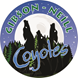  	     		          67 Wyngate Drive, Fredericton, NB E3A 6G1			              Tel: (506) 453-5429 Fax: (506) 444-4942http://gnmes.nbed.nb.ca                     Principal			         Vice Principal				Vice Principal        Mrs. Sherry Norton Graham	         	   Mrs. Heather Theriault			Ms. Julie HoltDear Parent/Guardian,This letter is to inform you that Anglophone West School District will now be offering School Cash Online as its preferred method of payment for all school fees, including everything from field trips to yearbooks.School Cash Online helps parents and community members pay school-related fees safely, quickly and easily. By using School Cash Online, you help increase efficiency and security at schools by making payments directly into your school’s bank account. This allows teachers and administrative assistants to focus on helping students, and not counting cash. Plus, you get to stay informed of your child’s activities and needs!Powered by KEV Group, School Cash Online is the industry leader in school financial management. The new system puts all of the school fees available to your student online for purchase. Schools post their items and activities through the system and assign the relevant fees to your student. You can then choose to purchase these fees online through three different methods, including credit cards. You can also stay informed and keep track of which school fees require your attention.You are now able to register – a simple task that takes less than two minutes – by visiting district.schoolcashonline.com or visiting our website at www.districtname.org and navigating your way to the School Cash Online page. You will need your child’s last name, first name and date of birth to register. Should you encounter any difficulties, you can use the parent help desk at 1(866) 961-1803 or by visiting schoolcashonline.com/Home/Support.Sincerely,Mrs. Sherry Norton GrahamPrincipal,Gibson Neill Memorial Elementary School